НАЦІОНАЛЬНА АКАДЕМІЯ ПЕДАГОГІЧНИХ НАУК УКРАЇНИВІДДІЛЕННЯ ЗАГАЛЬНОЇ ПЕДАГОГІКИ ТА ФІЛОСОФІЇ ОСВІТИДЕРЖАВНА НАУКОВО-ПЕДАГОГІЧНА БІБЛІОТЕКА УКРАЇНИІМЕНІ В. О. СУХОМЛИНСЬКОГОІнформаційний листШАНОВНІ КОЛЕГИ!Запрошуємо взяти участь у засіданні круглого столу «Будівлі й класні кімнати в школі Василя Сухомлинського крізь призму історії та сьогодення української освіти».Захід відбудеться 26 жовтня 2022 р. в Державній науково-педагогічній бібліотеці України імені В. О. Сухомлинського НАПН України в онлайн-форматі. Початок роботи о 14:00.Питання для обговоренняШкільні будівлі та класні кімнати як складники шкільництва в Україні і світі: історія та сьогодення.Внутрішня організація освітнього простору в школі В. Сухомлинського.Педагогіка класної кімнати: від В. Сухомлинського до НУШ. Будівлі і класні кімнати авторських шкіл в Україні і світі: іконографічні та матеріальні свідчення.Для участі в засіданні круглого столу необхідно до 1 жовтня 2022 р. надіслати заявку на участь (Додаток) на e-mail chala_tata@ukr.net з темою листа «Круглий стіл “Будівлі й класні кімнати”», назва файлу – «Заявка_прізвище», зворотний e-mail зазначити обов’язково (на нього буде надіслано посилання для підключення до круглого столу).У разі прийняття теми на вашу електронну пошту буде надіслано підтвердження.Підготовлені відеопрезентації можна надіслати на адресу: chala_tata@ukr.net до 1 жовтня 2022 р. За бажанням учасники заходу можуть надіслати на електронну пошту (tarnavskasv@ukr.net) до 1 вересня 2022 року статті за матеріалами своїх доповідей, які будуть опубліковані у фаховому (категорія «Б») електронному науковому періодичному виданні ДНПБ України ім. В. О. Сухомлинського «Науково-педагогічні студії», що має міжнародний стандартний серійний номер ISSN, ідентифікатор цифрового об’єкта (DOI) та індексується міжнародною базою даних «Index Copernicus». Вимоги до публікації за посиланням: http://npstudies.dnpb.gov.ua/about/submissions#onlineSubmissions.Контактні особи:Сухомлинська Леся ВіталіївнаТелефон: 38(050)3315675Чала Наталя Володимирівна e-mail: chala_tata@ukr.net Телефон: 38(067)9816208ДодатокЗАЯВКАна участь у круглому столі«Будівлі й класні кімнати в школі Василя Сухомлинського крізь призму історії та сьогодення української освіти»Прізвище, ім’я, по батькові________________________________________Місце роботи або навчання________________________________________Посада_________________________________________________________Науковий ступінь, вчене звання____________________________________Тема виступу____________________________________________________Номер контактного телефону, e-mail________________________________Дата заповнення_________________________________________________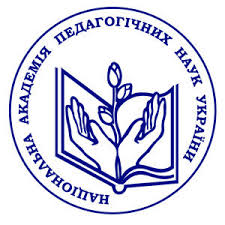 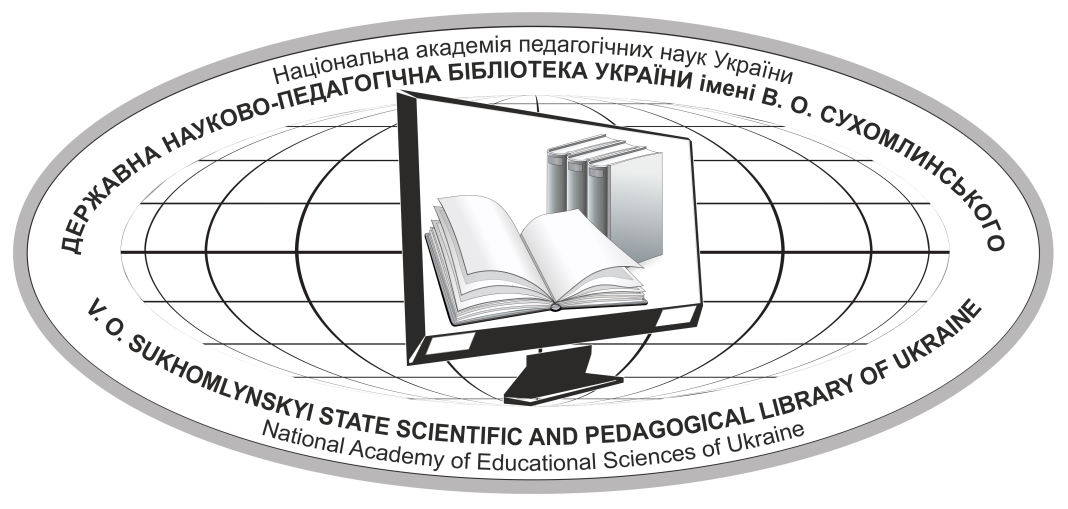 